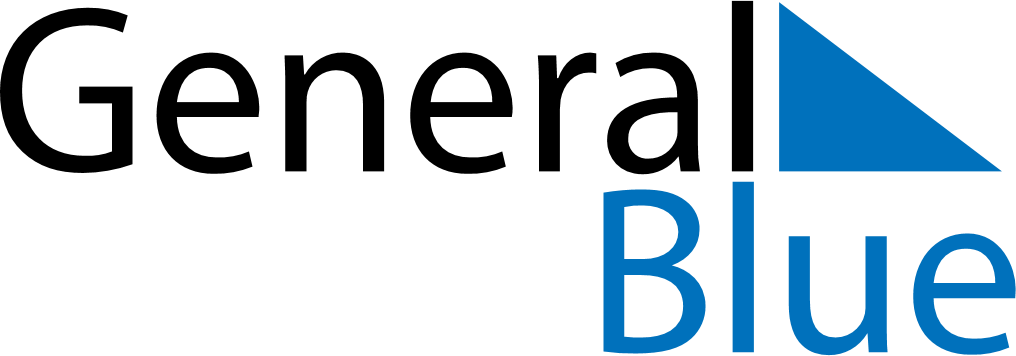 July 2024July 2024July 2024July 2024July 2024July 2024Kristiansand, Agder, NorwayKristiansand, Agder, NorwayKristiansand, Agder, NorwayKristiansand, Agder, NorwayKristiansand, Agder, NorwayKristiansand, Agder, NorwaySunday Monday Tuesday Wednesday Thursday Friday Saturday 1 2 3 4 5 6 Sunrise: 4:29 AM Sunset: 10:34 PM Daylight: 18 hours and 5 minutes. Sunrise: 4:29 AM Sunset: 10:34 PM Daylight: 18 hours and 4 minutes. Sunrise: 4:31 AM Sunset: 10:33 PM Daylight: 18 hours and 2 minutes. Sunrise: 4:32 AM Sunset: 10:32 PM Daylight: 18 hours and 0 minutes. Sunrise: 4:33 AM Sunset: 10:31 PM Daylight: 17 hours and 58 minutes. Sunrise: 4:34 AM Sunset: 10:31 PM Daylight: 17 hours and 56 minutes. 7 8 9 10 11 12 13 Sunrise: 4:35 AM Sunset: 10:30 PM Daylight: 17 hours and 54 minutes. Sunrise: 4:37 AM Sunset: 10:29 PM Daylight: 17 hours and 51 minutes. Sunrise: 4:38 AM Sunset: 10:27 PM Daylight: 17 hours and 49 minutes. Sunrise: 4:40 AM Sunset: 10:26 PM Daylight: 17 hours and 46 minutes. Sunrise: 4:41 AM Sunset: 10:25 PM Daylight: 17 hours and 44 minutes. Sunrise: 4:43 AM Sunset: 10:24 PM Daylight: 17 hours and 41 minutes. Sunrise: 4:44 AM Sunset: 10:22 PM Daylight: 17 hours and 38 minutes. 14 15 16 17 18 19 20 Sunrise: 4:46 AM Sunset: 10:21 PM Daylight: 17 hours and 35 minutes. Sunrise: 4:47 AM Sunset: 10:20 PM Daylight: 17 hours and 32 minutes. Sunrise: 4:49 AM Sunset: 10:18 PM Daylight: 17 hours and 28 minutes. Sunrise: 4:51 AM Sunset: 10:16 PM Daylight: 17 hours and 25 minutes. Sunrise: 4:53 AM Sunset: 10:15 PM Daylight: 17 hours and 22 minutes. Sunrise: 4:55 AM Sunset: 10:13 PM Daylight: 17 hours and 18 minutes. Sunrise: 4:56 AM Sunset: 10:11 PM Daylight: 17 hours and 15 minutes. 21 22 23 24 25 26 27 Sunrise: 4:58 AM Sunset: 10:10 PM Daylight: 17 hours and 11 minutes. Sunrise: 5:00 AM Sunset: 10:08 PM Daylight: 17 hours and 7 minutes. Sunrise: 5:02 AM Sunset: 10:06 PM Daylight: 17 hours and 3 minutes. Sunrise: 5:04 AM Sunset: 10:04 PM Daylight: 17 hours and 0 minutes. Sunrise: 5:06 AM Sunset: 10:02 PM Daylight: 16 hours and 56 minutes. Sunrise: 5:08 AM Sunset: 10:00 PM Daylight: 16 hours and 52 minutes. Sunrise: 5:10 AM Sunset: 9:58 PM Daylight: 16 hours and 48 minutes. 28 29 30 31 Sunrise: 5:12 AM Sunset: 9:56 PM Daylight: 16 hours and 43 minutes. Sunrise: 5:14 AM Sunset: 9:54 PM Daylight: 16 hours and 39 minutes. Sunrise: 5:16 AM Sunset: 9:52 PM Daylight: 16 hours and 35 minutes. Sunrise: 5:18 AM Sunset: 9:50 PM Daylight: 16 hours and 31 minutes. 